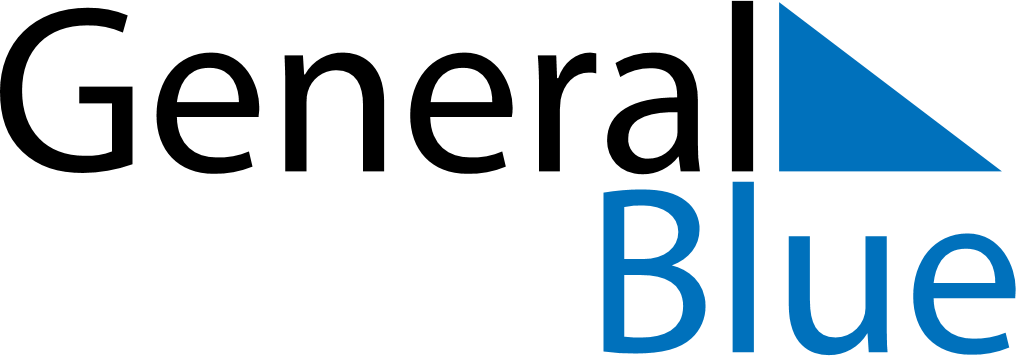 Weekly Meal Tracker October 3, 2027 - October 9, 2027Weekly Meal Tracker October 3, 2027 - October 9, 2027Weekly Meal Tracker October 3, 2027 - October 9, 2027Weekly Meal Tracker October 3, 2027 - October 9, 2027Weekly Meal Tracker October 3, 2027 - October 9, 2027Weekly Meal Tracker October 3, 2027 - October 9, 2027SundayOct 03MondayOct 04MondayOct 04TuesdayOct 05WednesdayOct 06ThursdayOct 07FridayOct 08SaturdayOct 09BreakfastLunchDinner